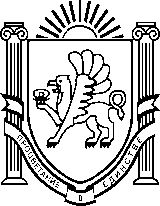 Муниципальное бюджетное дошкольное образовательное учреждение «Детский сад «Вишенка» с. Красное» Симферопольского района Республики Крым___________________________________________________________________________ул. Комсомольская 11-«А», с. Красное, Симферопольский район, 297522, Республика Крым, Российская Федерация,  E-mail: vishenka.duz@bk.ruОКПО 00839056 ОГРН 1159102036378 ИНН/КПП 9109010740/910901001       Структурное подразделение «Ромашка»Театрализованное представлениев подготовительной группе:«Сказка о глупом мышонке»Подготовила: Эмирова Эльмаз ЛютфиевнаДата проведения: 19.11.2021Театрализованное представление«Сказка о глупом мышонке"Цель : Развитие речи детей через драматизацию игр, сказку, умение соотносить движения с речью. Учить отвечать на вопросы воспитателя по содержанию полными предложениями, слушать ответы других детей. воспитание чувства сопереживания.Задачи:1.обучающие:- знакомство детей с искусством театра;- пополнение знаний о творчестве детского поэта С. Я. Маршака;- обучение детей сотрудничеству, изображению повадок животных, соответствию образу, своевременному вступлению в диалог, эмоциональному выступлению перед публикой.2.развивающие:- развитие интереса, любознательности, чувства сопереживания к мышонку и желание ему помочь.3.воспитательные:- воспитание в детях любви к творчеству детского писателя С. Я. Маршака;- воспитание коллективизма, усидчивости, активности, уверенности.Материал и оборудование:- костюмы для детей- оформление интерьера мышиной норки- музыка к выходу каждого героя.Актёры: дети подготовительной группыРассказчик: Эмирова Э.Л. – воспитатель подготовительной группы.Драматизация «Сказка о глупом мышонке»(звучит спокойная мелодия)Рассказчик: - В земляной глубокой норкеМышка серая жилаХлебные таскала коркиРосу с листиков пилаРодился у серой мышкиТакой же серенький сынишкаСкажем, что с сынишкой темПоявилось сто проблем.Пела ночью мышка в норкеМышка: - Спи мышонок, замолчиДам тебе я хлебной коркиИ огарочек свечи.Рассказчик: - Отвечает ей мышонок:Мышонок: - Голосок твой слишком тонокТы мне мама не пищиЛучше няньку поищиРассказчик: - Побежала Мышка-матьСтала Утку в няньки звать:Мышка: - Приходи к нам, тетя Утка,Нашу детку покачать.Рассказчик: - Стала петь мышонку Утка:Утка: - Баю-бай, усни, малютка!После дождика в садуЧервяка тебе найду!Рассказчик: - Глупый маленький МышонокОтвечает ей спросонок:Мышонок: - Нет, твой голос не хорошОчень громко ты поешь.Рассказчик: - Побежала Мышка мать,Стала Жабу в няньки звать:Мышка: - Приходи к нам, тетя Жаба,Нашу детку покачать.Рассказчик:- Стала Жаба важно квакать:Жаба: -Ква-ква-ква – не надо плакать,Спи, Мышонок, до утраДам тебе я комара.Рассказчик: - Глупый маленький МышонокОтвечает ей спросонок:Мышонок: - Нет, твой голос не хорош:Очень скучно ты поешь.Рассказчик: - Побежала Мышка мать,Стала Лошадь в няньки звать:Мышка: -Приходи к нам, тетя Лошадь,Нашу детку покачать.Лошадь: - Иго-го!Рассказчик: - Поет Лошадка…Лошадь: - Спи, Мышонок, сладко-сладко,Повернись на правый бок,Дам овса тебе мешок.Рассказчик: - Глупый маленький МышонокОтвечает ей спросонок:Мышонок: -Нет, твой голос не хорошОчень страшно ты поёшь.Рассказчик: - Побежала Мышка мать,Стала Свинку в няньки звать:Мышка: -Приходи к нам, тетя Свинка,Нашу детку покачать.Рассказчик: - Стала Свинка хрипло хрюкать,Непослушного баюкать:Свинка: - Баю - баюшки, Хрю-хрю!Успокойся, говорю!Рассказчик: -Глупый маленький МышонокОтвечает ей спросонок:Мышонок: - Нет, твой голос не хорошОчень грубо ты поешь.Рассказчик: - Стала думать Мышка-матьМышка: -Надо Курицу позвать.Приходи к нам, тетя Клуша,Нашу детку покачать.пРассказчик: -Закудахтала Наседка:Курица: - Куд - куда, не бойся, деткаЗабирайся под крыло,Там и сухо и тепло.Рассказчик: - Глупый, маленький МышонокОтвечает ей спросонок:Мышонок: - Нет, твой голос не хорошЭдак вовсе не уснешь!Рассказчик: - Побежала Мышка матьСтала в няньки Щуку звать:Мышка: - Приходи к нам, тетя Щука,Нашу детку покачать.Рассказчик: - Стала петь Мышонку ЩукаНе услышал он ни звукаРазевает Щука ротА не слышно что поет.Рассказчик: - Побежала Мышка мать,Стала в няньки Кошку звать:Мышка: -Приходи к нам, тетя Кошка,Нашу детку покачать.Рассказчик: - Стала петь мышонку КошкаКошка: - Мяу-мяу, спи,мой крошкаМяу-мяу, ляжем спать,Мяу-мяу, на кровать.Рассказчик: - Глупый маленький МышонокОтвечает ей спросонок:Мышонок: - Голосок твой так хорошОчень сладко ты поешь.Рассказчик: -Прибежала Мышка-мать,Посмотрела на кровать,Ищет глупого Мышонка,А мышонка не видать!(мышка плачет)Рассказчик: -Вылезает тут мышонокГоворит он ей спросонок:Мышонок: - Голосок твой так хорошЛучше всех ты мне поёшь!(мышка с мышонком обнимаются)Рассказчик: - Ребята, понравилась вам сказка? Мы рады, что всё закончилось хорошо и у вас отличное настроение.